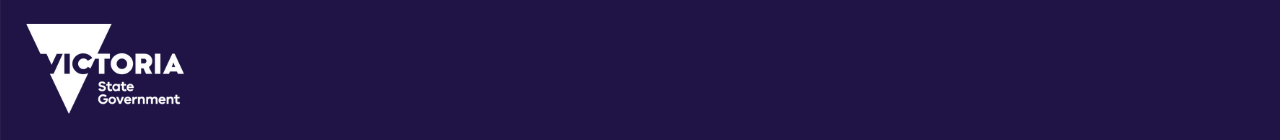 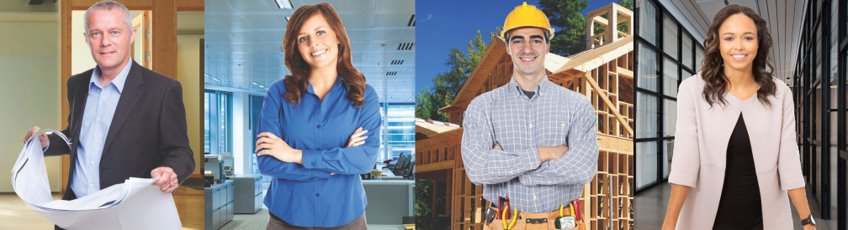 SCFF Drawing Instructions
Section 37
Plan of Subdivision - Staged Plan
Acquisition of land - Plan of Subdivision (Staged)SCFF Drawing Instructions for Subdivision Act 1988 Primary Dealing TypesPlans under:  Section 37-Plan of Subdivision (Staged Plan), Section 37-Acquisition of land (Plan of Subdivision (Staged)Drawing InstructionsDrawing InstructionsRelated Validation RulesCapture at least one cancelled primary parcel using the following layer(s):For Master Plan (first stage - S1):COMMON-PROPERTY-CANCELLEDCROWN-ALLOTMENT-CANCELLEDCROWN-PORTION-CANCELLEDLOT-CANCELLEDRESERVE-CANCELLEDROAD-CANCELLEDFor subsequent stages (S2, S3, S4, …):STAGE-LOT-CANCELLEDCapture one label identifier per cancelled primary parcel within the parcel area according to the naming convention rules, using the following layer(s):For Master Plan (first stage - S1):TEXT-COMMON-PROPERTY-IDTEXT-CROWN-ALLOTMENT-IDTEXT-CROWN-PORTION-IDTEXT-LOT-IDTEXT-RESERVE-IDTEXT-ROAD-IDFor subsequent stages (S2, S3, S4, …):TEXT-STAGE-LOT-IDCapture at least one created primary parcel using the following layer(s):COMMON-PROPERTY-CREATEDLOT-CREATEDRESERVE-CREATEDROAD-CREATEDSTAGE-LOT-CREATEDCapture one label identifier per created primary parcel within the parcel area according to the naming convention rules, using the following layer(s):TEXT-COMMON-PROPERTY-IDTEXT-LOT-IDTEXT-RESERVE-IDTEXT-ROAD-IDTEXT-STAGE-LOT-IDCapture at least two title connections according to the SCFF Guidance Notes, using the following layer(s):ROAD- EXISTINGCROWN-ALLOTMENT- EXISTINGCROWN-PORTION- EXISTINGLOT- EXISTINGRESERVE- EXISTINGCOMMON-PROPERTY-EXISTINGSTAGE-LOT- EXISTINGCapture required easement and restriction parcels according to the SCFF Guidance Notes, using the following layer(s):EASEMENTRESTRICTION-CREATEDMake sure that you follow the rules for fixing easements and restrictions to the title boundaries.Capture one label identifier per easement or restriction parcel within the parcel area according to the naming convention rules, using the following layers:TEXT-EASEMENT-IDTEXT-RESTRICTION-IDIf based on survey, capture survey details using the following layers:POINT-CONTROL-PMPOINT-CONTROL-PCMPOINT-TRAVERSEPOINT-REFERENCELINE-TRAVERSELINE-RADIATIONIf based on survey, capture one label identifier (9 figure number) per PM/PCM point according to the SCFF Guidance Notes, using the following layer:TEXT-POINT-CONTROL-ID